                                                                    13	กันยายน 2562เรื่อง	ซักซ้อมแนวทางปฏิบัติตามระเบียบกระทรวงมหาดไทยว่าด้วยเงินบำรุงโรงพยาบาล และหน่วยบริการสาธารณสุขขององค์กรปกครองส่วนท้องถิ่น พ.ศ. 2560 และที่แก้ไขเพิ่มเติมเรียน 	ผู้ว่าราชการจังหวัด ทุกจังหวัดอ้างถึง	ระเบียบกระทรวงมหาดไทยว่าด้วยเงินบำรุงโรงพยาบาลและหน่วยบริการสาธารณสุขขององค์กร
	ปกครองส่วนท้องถิ่น พ.ศ. 2560 และที่แก้ไขเพิ่มเติมสิ่งที่ส่งมาด้วย	ตัวอย่างแผนการใช้จ่ายเงินบำรุงโรงพยาบาลและหน่วยบริการสาธารณสุขด้วยกระทรวงมหาดไทย โดยกรมส่งเสริมการปกครองท้องถิ่น ได้รับการประสานจากองค์กรปกครองส่วนท้องถิ่นโดยขอหารือเกี่ยวกับแนวทางปฏิบัติตามระเบียบกระทรวงมหาดไทยว่าด้วยเงินบำรุงโรงพยาบาลและหน่วยบริการสาธารณสุขขององค์กรปกครองส่วนท้องถิ่น พ.ศ. 2560 และที่แก้ไขเพิ่มเติม ในประเด็นต่างๆ ดังนี้1. การตั้งงบประมาณเป็นเงินบำรุงโรงพยาบาลและหน่วยบริการสาธารณสุข องค์กรปกครองส่วนท้องถิ่นจะต้องตั้งงบประมาณไว้ในหมวดใดและรายจ่ายประเภทใด2. การใช้จ่ายเงินบำรุงโรงพยาบาลและหน่วยบริการสาธารณสุขจะต้องตั้งงบประมาณไว้ในข้อบัญญัติ/เทศบัญญัติ ขององค์กรปกครองส่วนท้องถิ่นหรือไม่ และมีขั้นตอนวิธีการใช้จ่ายเงินอย่างไร     3. กรณีองค์กรปกครองส่วนท้องถิ่นมีโรงพยาบาลหรือหน่วยบริการสาธารณสุขหลายแห่ง และได้รวมบัญชีของทุกแห่งไว้ในบัญชีเดียว จะต้องแยกบัญชีเป็นของแต่ละแห่งหรือไม่ หากจะต้องแยกจะมีแนวทางปฏิบัติอย่างไร4. การดำเนินการเกี่ยวกับการพัสดุ การเงิน และการจัดทำบัญชี ของโรงพยาบาลและหน่วยบริการสาธารณสุข โรงพยาบาลและหน่วยบริการสาธารณสุขจะต้องเป็นหน่วยดำเนินการเองหรือองค์กรปกครองส่วนท้องถิ่นจะต้องเป็นหน่วยดำเนินการ และมีแนวทางดำเนินการในเรื่องดังกล่าวอย่างไร5. การเบิกค่าตอบแทนการปฏิบัติงานนอกเวลาราชการของบุคลากรที่ปฏิบัติงานในโรงพยาบาลและหน่วยบริการสาธารณสุขจากเงินบำรุง จะต้องถือปฏิบัติตามระเบียบกระทรวงมหาดไทยว่าด้วย เงินค่าตอบแทนเจ้าหน้าที่ที่ปฏิบัติงานให้แก่หน่วยบริการสาธารณสุขขององค์กรปกครองส่วนท้องถิ่น พ.ศ. 2562 หรือระเบียบกระทรวงมหาดไทยว่าด้วยการเบิกเงินค่าตอบแทนการปฏิบัติงานนอกเวลาราชการขององค์กรปกครองส่วนท้องถิ่น พ.ศ. 2559 หรือประกาศคณะกรรมการกลางข้าราชการองค์การบริหารส่วนจังหวัด พนักงานเทศบาล และพนักงานส่วนตำบล เรื่อง มาตรฐานทั่วไปเกี่ยวกับหลักเกณฑ์การจ่ายเงินค่าตอบแทนเจ้าหน้าที่ที่ปฏิบัติงานให้กับหน่วยบริการในสังกัดองค์การบริหารส่วนจังหวัด เทศบาล และองค์การบริหารส่วนตำบล พ.ศ. 2552 และที่แก้ไขเพิ่มเติม6. กรณีโรงพยาบาลและหน่วยบริการสาธารณสุข มีเงินคงเหลืออยู่ในบัญชีเงินบำรุง เงินดังกล่าวจะตกเป็นเงินสะสมตามระเบียบกระทรวงมหาดไทยว่าด้วยการรับเงิน การเบิกจ่ายเงิน การฝากเงิน การเก็บรักษาเงิน และการตรวจเงินขององค์กรปกครองส่วนท้องถิ่น พ.ศ. 2547 หรือไม่ อย่างไร/7. ระเบียบ...- 2 -	7. ระเบียบกระทรวงมหาดไทยว่าด้วยค่าตอบแทนเจ้าหน้าที่ที่ปฏิบัติงานให้หน่วยบริการสาธารณสุขขององค์กรปกครองส่วนท้องถิ่น พ.ศ. 2562 ข้อ 7 กำหนดว่า การเบิกจ่ายเงินค่าตอบแทนให้แก่เจ้าหน้าที่ที่ปฏิบัติงานให้แก่หน่วยบริการสาธารณสุขขององค์กรปกครองส่วนท้องถิ่น ให้นำหลักเกณฑ์ เงื่อนไข วิธีการ และอัตราตามที่กระทรวงสาธารณสุขกำหนด มาใช้บังคับโดยอนุโลม ในกรณีที่ต้องจ่ายเงินค่าตอบแทนนอกเหนือจากที่กำหนดไว้ตามหลักเกณฑ์วิธีการและเงื่อนไขการจ่ายเงินค่าตอบแทนเจ้าหน้าที่ที่ปฏิบัติงานให้กับหน่วยบริการในสังกัดกระทรวงสาธารณสุข พ.ศ. 2544 จะสามารถใช้คณะกรรมการที่ ก.จ.จ. ก.ท.จ.       และ ก.อบต. จังหวัด แต่งตั้งขึ้นตามประกาศคณะกรรมการกลางข้าราชการองค์การบริหารส่วนจังหวัด พนักงานเทศบาล และพนักงานส่วนตำบล เรื่อง มาตรฐานทั่วไปเกี่ยวกับหลักเกณฑ์การจ่ายเงินค่าตอบแทนเจ้าหน้าที่ที่ปฏิบัติงานให้กับหน่วยบริการในสังกัดองค์การบริหารส่วนจังหวัด เทศบาล และองค์การบริหารส่วนตำบล พ.ศ. 2552 และที่แก้ไขเพิ่มเติม ได้หรือไม่ อย่างไรกระทรวงมหาดไทยพิจารณาแล้วเห็นว่า เพื่อให้โรงพยาบาลและหน่วยบริการสาธารณสุขขององค์กรปกครองส่วนท้องถิ่น มีแนวทางปฏิบัติที่ชัดเจนและเป็นไปในแนวทางเดียวกัน จึงอาศัยอำนาจตามความในข้อ 13 ของระเบียบกระทรวงมหาดไทยว่าด้วยเงินบำรุงโรงพยาบาลและหน่วยบริการสาธารณสุขขององค์กรปกครองส่วนท้องถิ่น พ.ศ. 2560 ซักซ้อมแนวทางให้องค์กรปกครองส่วนท้องถิ่นถือปฏิบัติ ดังนี้1. กรณีองค์กรปกครองส่วนท้องถิ่นจะตั้งงบประมาณเป็นเงินบำรุงโรงพยาบาลและหน่วยบริการสาธารณสุข ให้ตั้งงบประมาณไว้ในงบกลาง ประเภทรายจ่ายตามข้อผูกพัน 	2. ตามระเบียบกระทรวงมหาดไทยว่าด้วยเงินบำรุงโรงพยาบาลและหน่วยบริการสาธารณสุขขององค์กรปกครองส่วนท้องถิ่น พ.ศ. 2560 และที่แก้ไขเพิ่มเติม ข้อ 9 กำหนดว่า การรับส่งเงิน การเบิกจ่ายเงิน การฝากเงิน การเก็บรักษาเงิน และการตรวจเงิน ให้โรงพยาบาลและหน่วยบริการสาธารณสุข ถือปฏิบัติตามระเบียบกระทรวงมหาดไทยว่าด้วยการรับเงิน การเบิกจ่ายเงิน การฝากเงิน การเก็บรักษาเงิน และการตรวจเงินขององค์กรปกครองส่วนท้องถิ่น ซึ่งระเบียบกระทรวงมหาดไทยว่าด้วยการรับเงินฯ ข้อ 55 กำหนดว่า การเบิกเงินนอกงบประมาณให้เป็นไปตามวิธีการที่กรมส่งเสริมการปกครองท้องถิ่นกำหนด ดังนั้น การใช้จ่ายเงินบำรุง จึงให้โรงพยาบาลและหน่วยบริการสาธารณสุขจัดทำแผนการใช้จ่ายเงินประจำปี และให้ผู้บริหารท้องถิ่นแต่งตั้งคณะกรรมการ ประกอบด้วย ผู้บริหารท้องถิ่น เป็นประธานกรรมการ ประธานสภาท้องถิ่น ปลัดองค์กรปกครองส่วนท้องถิ่น ผู้อำนวยการสำนัก/กองคลัง ผู้อำนวยการสำนัก/กองสาธารณสุข เป็นกรรมการ ผู้อำนวยการโรงพยาบาลหรือหัวหน้าหน่วยบริการสาธารณสุข เป็นกรรมการและเลขานุการ เพื่อพิจารณาให้ความเห็นชอบแผนการใช้จ่ายเงินดังกล่าว โดยไม่ต้องตั้งงบประมาณไว้ในข้อบัญญัติ/เทศบัญญัติขององค์กรปกครองส่วนท้องถิ่น 3. ตามระเบียบกระทรวงมหาดไทยว่าด้วยเงินบำรุงโรงพยาบาลและหน่วยบริการสาธารณสุข   ขององค์กรปกครองส่วนท้องถิ่น พ.ศ. 2560 ข้อ 4 กำหนดว่า “เงินบำรุง” หมายถึง เงินที่โรงพยาบาลหรือหน่วยบริการสาธารณสุขขององค์กรปกครองส่วนท้องถิ่นได้รับไว้เนื่องจากการดำเนินงานในกิจการของโรงพยาบาลหรือหน่วยบริการสาธารณสุข ได้แก่ (1) เงินที่โอนมาจากเงินทุนหมุนเวียนค่ารักษาพยาบาลและเวชภัณฑ์
ตามระเบียบกระทรวงมหาดไทยว่าด้วยเงินทุนหมุนเวียนค่ารักษาพยาบาลและเวชภัณฑ์ พ.ศ. 2530 และข้อ 9 กำหนดว่า การรับส่งเงิน การเบิกจ่ายเงิน การฝากเงิน การเก็บรักษาเงิน และการตรวจเงิน ให้โรงพยาบาลและหน่วยบริการสาธารณสุข ถือปฏิบัติตามระเบียบกระทรวงมหาดไทยว่าด้วยการรับเงิน การเบิกจ่ายเงิน การฝากเงิน การเก็บรักษาเงิน และการตรวจเงินขององค์กรปกครองส่วนท้องถิ่น และให้โรงพยาบาลและหน่วยบริการสาธารณสุขจัดทำบัญชี ทะเบียนและรายงานการเงิน ตามที่กรมส่งเสริมการปกครองท้องถิ่นกำหนด ดังนั้น       การดำเนินการเกี่ยวกับการเงินและบัญชี ให้โรงพยาบาลและหน่วยบริการสาธารณสุขดำเนินการ ดังนี้/3.1 กรณี...- 3 -	3.1 กรณีองค์กรปกครองส่วนท้องถิ่นมีโรงพยาบาลหรือหน่วยบริการสาธารณสุขหลายแห่ง และได้เปิดบัญชีเงินบำรุงบัญชีเดียว ซึ่งเงินในบัญชีดังกล่าวถือเป็นเงินบำรุงของแต่ละแห่ง องค์กรปกครองส่วนท้องถิ่นต้องนำเงินในบัญชีดังกล่าวมาจัดสรรเป็นเงินบำรุงของแต่ละแห่ง โดยจำนวนเงินที่จะจัดสรรให้แต่ละแห่งอาจพิจารณาตามสัดส่วนรายได้และค่าใช้จ่ายจากผลการดำเนินงานที่ผ่านมาของแต่ละแห่ง 3.2 การดำเนินการเกี่ยวกับการรับส่งเงิน การเบิกจ่ายเงิน การฝากเงิน การเก็บรักษาเงิน การจัดทำบัญชี ทะเบียนและรายงานการเงิน ให้โรงพยาบาลและหน่วยบริการสาธารณสุขเป็นหน่วยดำเนินการ หากจะมอบหมายให้สำนัก/กอง หรือผู้ดำรงตำแหน่งใด เป็นผู้ดำเนินการในเรื่องดังกล่าว ย่อมเป็นดุลพินิจของผู้บริหารท้องถิ่น โดยจะต้องมีคำสั่งมอบหมายให้ชัดเจน อย่างไรก็ดี หากองค์กรปกครองส่วนท้องถิ่นมีโรงพยาบาลหรือหน่วยบริการสาธารณสุขในสังกัดหลายแห่ง จะต้องแยกการดำเนินการในเรื่องดังกล่าวเป็นของแต่ละแห่งให้ชัดเจนด้วย 4. ระเบียบกระทรวงมหาดไทยว่าด้วยเงินบำรุงโรงพยาบาลและหน่วยบริการสาธารณสุขขององค์กรปกครองส่วนท้องถิ่น พ.ศ. 2560 ข้อ 7 กำหนดว่า การดำเนินการเกี่ยวกับพัสดุ โดยใช้จ่ายจากเงินบำรุงให้ถือปฏิบัติตามกฎหมายหรือระเบียบเกี่ยวกับการพัสดุที่องค์กรปกครองส่วนท้องถิ่นถือปฏิบัติอยู่ เว้นแต่กรณีดังต่อไปนี้ (1) การซื้อหรือการจ้างโดยใช้จ่ายจากเงินบำรุง ให้ผู้บริหารท้องถิ่นเป็นผู้มีอำนาจสั่งซื้อสั่งจ้าง (2) การซื้อหรือการจ้างโดยใช้จ่ายจากเงินบำรุงครั้งหนึ่งในวงเงินไม่เกิน 100,000 บาท ผู้บริหารท้องถิ่น
อาจมอบอำนาจให้ผู้อำนวยการโรงพยาบาลหรือหัวหน้าหน่วยบริการสาธารณสุขได้ ประกอบกับ ระเบียบกระทรวงการคลังว่าด้วยการจัดซื้อจัดจ้างและการบริหารพัสดุภาครัฐ พ.ศ. 2560 ข้อ 6 กำหนดว่า ผู้มีอำนาจดำเนินการตามระเบียบนี้ ได้แก่ ผู้ซึ่งดำรงตำแหน่งเป็นหัวหน้าหน่วยงานของรัฐ และข้อ 7 กำหนดว่า ผู้มีอำนาจดำเนินการตามข้อ 6 หรือผู้มีอำนาจสั่งซื้อหรือสั่งจ้างตามระเบียบนี้ จะมอบอำนาจเป็นหนังสือให้แก่
ผู้ดำรงตำแหน่งใดก็ได้ ซึ่งสังกัดหน่วยงานของรัฐเดียวกัน โดยให้คำนึงถึงระดับ ตำแหน่ง หน้าที่และความรับผิดชอบของผู้ที่ได้รับมอบอำนาจเป็นสำคัญ ดังนั้น ในการจัดซื้อจัดจ้างของโรงพยาบาลและหน่วยบริการสาธารณสุข     จึงอยู่ในดุลพินิจของผู้บริหารท้องถิ่น ที่จะมอบให้แก่ผู้ดำรงตำแหน่งใดก็ได้ โดยให้ถือปฏิบัติตามระเบียบกระทรวงการคลังดังกล่าว5. ระเบียบกระทรวงมหาดไทยว่าด้วยเงินค่าตอบแทนเจ้าหน้าที่ที่ปฏิบัติงานให้หน่วยบริการสาธารณสุขขององค์กรปกครองส่วนท้องถิ่น พ.ศ. 2562 ข้อ 7 กำหนดว่า การเบิกจ่ายเงินค่าตอบแทนให้แก่เจ้าหน้าที่ที่ปฏิบัติงานให้แก่หน่วยบริการสาธารณสุขขององค์กรปกครองส่วนท้องถิ่น ให้นำหลักเกณฑ์ เงื่อนไข วิธีการ และอัตราตามที่กระทรวงสาธารณสุขกำหนดมาใช้บังคับโดยอนุโลม และข้อ 11 กำหนดว่า ในกรณีองค์กรปกครองส่วนท้องถิ่นใดที่ได้ดำเนินการเบิกจ่ายเงินค่าตอบแทนก่อนวันที่ระเบียบนี้ใช้บังคับ
และได้ดำเนินการเบิกจ่ายเงินค่าตอบแทนไปตามหนังสือสั่งการของกระทรวงมหาดไทย หรือประกาศคณะกรรมการกลางข้าราชการองค์การบริหารส่วนจังหวัด หรือประกาศคณะกรรมการกลางพนักงานเทศบาล หรือประกาศคณะกรรมการกลางพนักงานส่วนตำบล หรือหนังสือสั่งการที่เกี่ยวข้องแล้วแต่กรณี และไม่เกินอัตราที่กำหนดตามข้อ 7 ณ เวลานั้น ให้ถือว่าการดำเนินการนั้นเป็นไปตามระเบียบนี้ ดังนั้น การเบิกค่าตอบแทนการปฏิบัติงานนอกเวลาราชการของบุคลากรที่ปฏิบัติงานในโรงพยาบาลและหน่วยบริการสาธารณสุขจากเงินบำรุงให้ถือปฏิบัติ ดังนี้ 5.1 การเบิกค่าตอบแทนการปฏิบัติงานนอกเวลาราชการ ก่อนระเบียบกระทรวงมหาดไทยว่าด้วยเงินค่าตอบแทนเจ้าหน้าที่ที่ปฏิบัติงานให้แก่หน่วยบริการสาธารณสุขขององค์กรปกครองส่วนท้องถิ่น พ.ศ. 2562 มีผลใช้บังคับ ให้ถือปฏิบัติตามประกาศคณะกรรมการกลางข้าราชการองค์การบริหารส่วนจังหวัด พนักงานเทศบาล และพนักงานส่วนตำบล เรื่อง มาตรฐานทั่วไปเกี่ยวกับหลักเกณฑ์การจ่ายเงินค่าตอบแทนเจ้าหน้าที่ที่ปฏิบัติงานให้กับหน่วยบริการในสังกัดองค์การบริหารส่วนจังหวัด เทศบาล และองค์การบริหารส่วนตำบล พ.ศ. 2552 และที่แก้ไขเพิ่มเติม/5.2 การเบิก...- 4 -5.2 การเบิกค่าตอบแทนการปฏิบัติงานนอกเวลาราชการเมื่อระเบียบกระทรวงมหาดไทยว่าด้วยเงินค่าตอบแทนเจ้าหน้าที่ที่ปฏิบัติงานให้แก่หน่วยบริการสาธารณสุขขององค์กรปกครองส่วนท้องถิ่น พ.ศ. 2562 มีผลใช้บังคับแล้ว ให้ถือปฏิบัติตามระเบียบดังกล่าว 6. ตามระเบียบกระทรวงมหาดไทยว่าด้วยเงินบำรุงโรงพยาบาลและหน่วยบริการสาธารณสุขขององค์กรปกครองส่วนท้องถิ่น พ.ศ. 2560 และที่แก้ไขเพิ่มเติม ข้อ 6/1 การใช้จ่ายเงินบำรุงตามข้อ 6 จะต้อง    มีเงินบำรุงคงเหลืออยู่ในบัญชีโรงพยาบาลและหน่วยบริการสาธารณสุข เพื่อใช้จ่ายในกรณีที่มีความจำเป็นเร่งด่วน สำหรับโรงพยาบาลต้องมีเงินบำรุงคงเหลือไม่น้อยกว่าห้าแสนบาท และหน่วยบริการสาธารณสุขต้องมีเงินบำรุงคงเหลือไม่น้อยกว่าสองแสนบาท โดยมิได้กำหนดให้เงินคงเหลือในบัญชีเป็นเงินสะสม ดังนั้น เงินคงเหลือในบัญชีเงินบำรุงโรงพยาบาลและหน่วยบริการสาธารณสุข จึงไม่ตกเป็นเงินสะสมตามระเบียบกระทรวงมหาดไทยว่าด้วยการรับเงิน การเบิกจ่ายเงิน การฝากเงิน การเก็บรักษาเงิน และการตรวจเงินขององค์กรปกครองส่วนท้องถิ่น พ.ศ. 2547 7. ตามระเบียบกระทรวงมหาดไทยว่าด้วยเงินค่าตอบแทนเจ้าหน้าที่ที่ปฏิบัติงานให้หน่วยบริการสาธารณสุขขององค์กรปกครองส่วนท้องถิ่น พ.ศ. 2562 ข้อ 7 กำหนดว่า การเบิกจ่ายเงินค่าตอบแทนให้แก่เจ้าหน้าที่ที่ปฏิบัติงานให้แก่หน่วยบริการสาธารณสุขขององค์กรปกครองส่วนท้องถิ่น ให้นำหลักเกณฑ์ เงื่อนไข วิธีการ และอัตราตามที่กระทรวงสาธารณสุขกำหนด มาใช้บังคับโดยอนุโลม ประกอบกับข้อบังคับกระทรวงสาธารณสุขว่าด้วยการจ่ายเงินค่าตอบแทนเจ้าหน้าที่ที่ปฏิบัติงานให้กับหน่วยบริการในสังกัดกระทรวงสาธารณสุข พ.ศ. 2544 ข้อ 7 กำหนดว่า ให้เจ้าหน้าที่มีสิทธิได้รับเงินค่าตอบแทน ตามหลักเกณฑ์ วิธีการ และเงื่อนไขการจ่ายเงินค่าตอบแทน ตามที่กำหนดไว้ท้ายข้อบังคับนี้ ข้อ 8 กำหนดว่าในกรณีที่ต้องจ่ายเงินค่าตอบแทนนอกเหนือจากที่กำหนดไว้ในข้อ 7 ให้คณะกรรมการตามข้อ 9 ประกาศกำหนดการจ่ายเงินค่าตอบแทนได้ โดยพิจารณาตามความจำเป็นของหน่วยบริการและต้องไม่เป็นภาระต่อสถานะเงินบำรุงของหน่วยบริการ และข้อ 9 กำหนดให้มีคณะกรรมการพิจารณาค่าตอบแทนในราชการบริหารส่วนกลาง ราชการบริหารส่วนกลางที่สำนักงานตั้งอยู่ในส่วนภูมิภาค และราชการบริหารส่วนภูมิภาคโดยไม่ได้กำหนดให้มีคณะกรรมการในราชการบริหารส่วนท้องถิ่น ดังนั้น โรงพยาบาลและหน่วยบริการสาธารณสุขขององค์กรปกครองส่วนท้องถิ่น จึงไม่สามารถนำข้อบังคับกระทรวงสาธารณสุขว่าด้วยการจ่ายเงินค่าตอบแทนเจ้าหน้าที่   ที่ปฏิบัติงานให้กับหน่วยบริการในสังกัดกระทรวงสาธารณสุข พ.ศ. 2544 ข้อ 9 มาใช้บังคับได้ จึงต้องนำหลักเกณฑ์ที่กำหนดไว้ในประกาศคณะกรรมการกลางข้าราชการองค์การบริหารส่วนจังหวัด พนักงานเทศบาล และพนักงานส่วนตำบล เรื่อง มาตรฐานทั่วไปเกี่ยวกับหลักเกณฑ์การจ่ายเงินค่าตอบแทนเจ้าหน้าที่ที่ปฏิบัติงานให้กับหน่วยบริการในสังกัดองค์การบริหารส่วนจังหวัด เทศบาล และองค์การบริหารส่วนตำบล พ.ศ. 2552 และที่แก้ไขเพิ่มเติม ข้อ 5 มาใช้บังคับแทน	จึงเรียนมาเพื่อทราบ และแจ้งให้นายอำเภอ ทุกอำเภอทราบ รวมทั้งแจ้งให้องค์กรปกครองส่วนท้องถิ่นถือเป็นแนวทางปฏิบัติต่อไปขอแสดงความนับถือกรมส่งเสริมการปกครองท้องถิ่นสำนักบริหารการคลังท้องถิ่นโทรศัพท์ 0 2241 9049, โทรสาร 0 2241 9049ผู้ประสานงาน :น.ส.กิตติกานต์ รู้รอบดี 0951591937"องค์กรปกครองส่วนท้องถิ่นจัดบริการสาธารณะตามมาตรฐานไม่น้อยกว่าร้อยละ 70 ได้อย่างทั่วถึง เพื่อให้ประชาชนมีคุณภาพชีวิตที่ดี ภายในปี 2565"ที่ มท 0808.2/ว 5467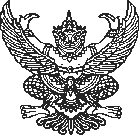 กระทรวงมหาดไทยถนนอัษฎางค์ กทม. 10200